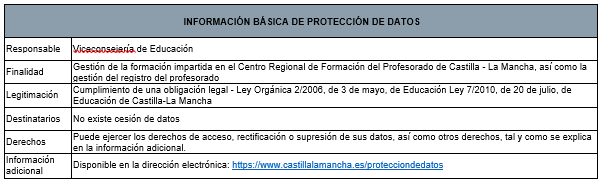 IMPORTE DE LA DIETA Y GASTOS DE VIAJE VIGENTES    Según la actualización indicada en el anexo X-A de la Orden 214/2017, de 29 de diciembre, de la Consejería de Hacienda y Administraciones Públicas, sobre normas de ejecución de los Presupuestos Generales de la Junta de Comunidades de Castilla-La Mancha para 2018, del importe de las indemnizaciones establecidas en el decreto 36/2006, de 4 de abril, sobre indemnizaciones por razón del servicio   https://docm.castillalamancha.es/portaldocm/descargarArchivo.do?ruta=2018/01/03/pdf/2017_15558.pdf&tipo=rutaDocmDatos del centro docenteDatos del centro docenteDatos del centro docenteDenominación del centro docente de destinoLocalidadProvinciaDatos del profesorDatos del profesorNombre y apellidosNIFMotivo del desplazamiento (curso/jornada/congreso)DíaHoraHoraDesplazamientoDesplazamientoDietaDietaGastos de trasladoGastos de trasladoGastos de trasladoGastos de trasladoGastos de trasladoDíaSalidaLlegadaOrigenDestinoManutenciónAlojamientoKms (vehículo propio) 0,20 €/KmImporte gastos de transporte(vehículo propio, tren, avión …)TaxiAparcamientoPeajeDATOS BANCARIOSDATOS BANCARIOSDATOS BANCARIOSDATOS BANCARIOSDATOS BANCARIOSDATOS BANCARIOSCódigo país IBAND. control IBANEntidadSucursalD.C.CuentaDECLARACIÓN DEL INTERESADO.Con motivo de la participación en la acción formativa: 	(especificar nombre del curso), cofinanciadas por el Fondo Social Europeo en el marco del Programa Operativo de Empleo, Formación y Educación y que forma parte de la formación continua del profesorado PROF2019, he incurrido en los gastos indicados anteriormente; lo que se hace constar a efectos de la liquidación de los presentes gastos.                 En 	____________, a 	de _________	de 2020.Fdo.:Nombre José Antonio Bravo MuñozCargoDirector del Centro Regional de Formación del Profesorado